ГОРОДСКОГО ОКРУГА «УСИНСК»«УСИНСК» КАР КЫТШЫН МУНИЦИПАЛЬНÖЙ ЮНКÖНЛÖН АДМИНИСТРАЦИЯСА ЙÖЗÖС ВЕЛÖДÖМÖН ВЕСЬКÖДЛАНIН МУНИЦИПАЛЬНОЕ БЮДЖЕТНОЕ ОБЩЕОБРАЗОВАТЕЛЬНОЕ УЧРЕЖДЕНИЕ «СРЕДНЯЯ ОБЩЕОБРАЗОВАТЕЛЬНАЯ ШКОЛА № 2» Г. УСИНСКА«2 №-А ШÖР ОБЩЕОБРАЗОВАТЕЛЬНÖЙ ШКОЛА» МУНИЦИПАЛЬНÖЙ БЮДЖЕТНÖЙ ОБЩЕОБРАЗОВАТЕЛЬНÖЙ ВЕЛÖДАНIН УСИНСК КАР Обобщающее внеклассное занятия для 1  класса «Путешествие по стране «Психознайка»Составитель: Панюкова Наталья Ивановна  учитель нач.классов МБОУ СОШ№2 г.Усинскг.Усинск, 2016гЦель: обобщить знания о псхологических процессах, таких как память, внимание, воображение, мышление, ощущение.Задачи: обучающие:познакомить с темой урока;ввести в тему урока через проблемную ситуацию;систематизировать знания о психологических процессах.развивающие: продолжить тренировать  внимание, памяти, воображения, логического мышления;Воспитательные:Формирование желания трудиться, помогать другим;Вежливо относиться друг к другу..Ребята, сегодня не простое занятие, мы отправимся в путешествие. Путешествие будет по всем темам которые мы с вами прошли на предыдущих занятиях. А в какую страну мы отправимся, вы узнаете, решив кроссворд.Жёлтое решето тёмных домиков полно? (подсолнух)Васин цветок? (Василёк)Встал он столбиком у норки,Смотрит вдаль и что- то мыслит,Если рядом будут волкиИли коршун, громко свистнув,В норку юркнет быстро(Суслик)
Ходит барин по двору,Придерется ко всему.Двойная бородка,Царская походка,Набок колпачок,Рябенький сортучек.Раньше всех он встает,Громко песенки поёт.Птица, которая ночью охотиться, а днем спит? (сова)Полосатая лошадь? (Зебра)Свирепый зверь с рогом на носу?(Носорог)Чёрная кошка страха не знает,В тенях деревьев она ожидает,Крадётся бесшумно, очень опасна,Ночью охотится хищник ужасныйЙКрупная родственница мыши? (крыса)Самая большая птица в мире? (Страус)Ребята, молодцы! В какую страну мы отправимся в путешествие? (Психознайка) На путешествие мы отправимся на поезде, который мы с вами сами склеили на уроке технологии. Страна Психознайка очень большая, мы будем останавливаться на различных станциях. На этих станциях Вас ждут различные задания и интересный материал. С нами  поедет в путешествие мудрая сова. Почему я хочу в путешествие взять мудрую сову? (Она очень умная, много знает, всегда может помочь) Слайд 2 У нашей спутницы Совы  есть  карта, где показан маршрут нашего путешествия. Слайд 3Ребята, вы готовы отправиться в путешествие? (Да) Чтобы нам было веселее в пути прочитаем стишок хором.(на слайде или на партах листочки с текстом)Едет поезд голубой-Круглые колёса.А в вагончике сидятНосики-курносики.Едет-едет первый классДевочки и мальчики.Под панамками пестрятПлатьишки и шортики.Мчится поезд голубой,Крутятся колёсики.Едут дети в путешествиеВ конопушках носики.Речка прячется в лесу,Вьётся синей ленточкой…А берёзка над рекойМашет тонкой веточкой…На поляне у рекиСтанция ВниманиеПоезд радостно пыхтит,Делайте задание.Поднимая пыль столбомНа широкой просеке.Мчаться наперегонки, Носики-курносики.Молодцы! Приготовились! Трогаемся с места! Поехали!Показываем руками, как крутятся колёса и издаём звук паровоза. Долго ли коротко ехали и  добрались до станции «Размышляй-ка»1 задание: Решите примеры, какой пример лишний. Слайд 4и51+3=48-2=62+2=44+0=4Какой пример лишний? (8-2=6)Почему? (Пример на вычитание, а все остальные на сложение; Разность разна 6, а сумма во всех примерах на сложение 4)  Умницы!2 Задание : Разделите слова на слоги, найдите лишнее слово. слайд 6 и 7Тюль-панРо-заБе-рё-заВа-си-лёкПод-снеж-никМи-мо-заКакое слово лишнее? (Слово берёза лишне, т.к.это дерево, а остальные цветы)Молодцы3 задание: Прочитайте задачу и решите её. Слайд 8Нине 5 лет. Надя старше Нины на 2 года. Сколько лет Наде? Ребята, а сколько лет Наде? (Наде 7 лет) Молодцы! Устраиваемся по удобнее, и едем дальше. Стук колёс. И вот мы на станции  «Память»1 задание: В течении 2 минут вы рассматриваете эти 3 фигуры. Слайд 9 и 10 Пытаетесь запомнить все. Я их закрываю. А теперь постарайтесь ответить  мне на вопросы.Какого цвета был треугольник? (Зелёный)Что было изображено в внутри квадрата?(Восклицательный знак)Какого цвета круг? (Жёлтый)Что изображено в треугольнике? (Буква Р)Какого цвета квадрат? (Красного)Что изображено было внутри круга? (Выражение 5-3)Молодцы!Едем мы на поезде дальше. И вот перед нами станции «Внимание».Будем проверять внимательны вы или нет.1 задание: на этой станции. Теперь в течении 1 минуты оглянитесь и посмотрите на своих одноклассников., на меня, на наш класс.  Света, выходи к доске. Я завязываю тебе глаза и задаю тебе вопросы. Если ты не помнишь, то сразу говори.Какого цвета у Димы волосы?Юля сегодня в юбке или в брюках?У меня сегодня туфли или балетки?Есть ли у Дали сегодня часы?Молодец! Саша выходи, проверим твою память зрительную.Какого цвета рубашка у Вовы?Какого цвета у нас доска?Какого цвета входная дверь в школу?Есть чёлка у Маши?Молодец! Присаживайся.И ещё выходи Таня. Проверим твою зрительную память.Какого цвета колготки у Ани?Какого цвета галстук у Олега?С кем сидит Рома?За кем сидит Лиза? Молодцы! Заходим в вагон. Садимся поудобнее и едем дальше. И вот нас встречает станция «Ощущай-ка» У меня есть мешочек. Там 21 предметов. Каждый опускает руку в мешочек, берёт в руку предмет  и ощупывая  его должен отгадать, что это за предмет. А потом достаёт  предмет и мы смотрим, правильно он отгадал или ошибся.СкрепкаЛастикПуговицаКлючМонетаПомпон из тканиФарфоровая статуэткаБрелокБегунок  без молнииКолпачок от ручкиМаленький деревянный кубикЧашечка из детского набораВилка детскаяЛожка чайнаяКольцоБраслет на рукуНожницы детскиеКисточкаЛопатка для обувки маленькаяОткрывалкаМаленькая книжечкаМолодцы! И продолжаем своё путешествие дальше. И впереди станция «Воображалкино». Будем с вами воображать, придумывать и составлять. Утром я открывая дверь увидела конверт, на нём написано «Для 1 в класса». Что будем делать? (Откроем). Ребята, а если бы письмо было предназначено не для вас, вы могли бы открыть и прочитать письмо? (Нет. Чужие письма читать нельзя). Читаю письмо «Мы с Ваней поехали на рыбалку. День был чудесный. Мы ловили рыбу, слушали, как поют птицы. И вдруг!...» Слайд 11. Ребята, а дальше нет ничего, кто-то оторвал другую часть письма. Что же могло случиться с друзьями на рыбалке?(Предположения детей 5-6 вариантов прослушиваем). Молодцы! Справились.А теперь следующее задание. Кто спрятался? На слайде будут картинки, а вы должны включить своё воображение и предположить, кто там может быть спрятан. 4 картинки на слайде 13 и 12,14 и 15,16 и 17, 18 и 19.Ребята, это была последняя станция в нашем путешествии. Сейчас нас поезд домчит до нашего уютного класса. Ребята, у меня на парте вагончики,  выходите  к доске и закрепляйте вагончики к нашему поезду того цвета, которому соответствует ваша занятость  в путешествии. Красный - я работал  хорошо, все получилось, много нового узнал;Зелёный - ничего не узнал, все уже знал. Слайд 20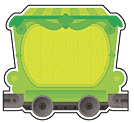 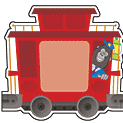 Источники: http://neposed.net/kids-literature/detskie-stihi/stihi-predmetnii-mir/stikhi-pro-transport/stikhi-pro-poezd.html стишокhttp://deti-online.com/zagadki загадкиhttps://yandex.ru/images/search фон слайдов для презентацийhttps://yandex.ru/images/search  картинки паровозика и вагончиков, картинки животных и предметов1234567891011